МУНИЦИПАЛЬНОЕ КАЗЕННОЕ СПЕЦИАЛЬНОЕ (КОРРЕКЦИОННОЕ) ОБРАЗОВАТЕЛЬНОЕ УЧРЕЖДЕНИЕ ДЛЯ ОБУЧАЮЩИХСЯ, ВОСПИТАННИКОВ С ОГРАНИЧЕННЫМИ ВОЗМОЖНОСТЯМИ ЗДОРОВЬЯ  «СПЕЦИАЛЬНАЯ (КОРРЕКЦИОННАЯ) ОБЩЕОБРАЗОВАТЕЛЬНАЯ ШКОЛА II, VIII ВИДОВ» МУНИЦИПАЛЬНОГО ОБРАЗОВАНИЯ ГОРОД НОЯБРЬСККонспект урока по письму и развитию речив 5а классе по теме «Творительный падеж имен существительных 2-го склонения»Учителя русского языка и литературыШафран Т.Л.2014г.Технологическая карта урокаДидактические задачи этапов урокаТехнология изучения ИмясуществительноеКто?    Что?Сущ. 2 скл. в Т.п.(кем?чем?)	ом	емАвторы,  разработчикиШафран Т.Л.ПредметПисьмо и развитие речиКласс5-аТип урокаУрок закрепления знанийТехнология построения урокаКоррекционно-развивающаяТемаТворительный падеж имен существительных 2-го склоненияЦель Учить правильно писать окончания –ом, -ем в творительном падеже имен существительных 2-го склоненияЗадачиФормирование умений правильно ставить вопрос к существительному, установлению зависимости между словами, грамотному написанию окончаний существительных;Корригировать представления учащихся о труде различных профессий;Корригировать зрительное восприятие на основе специальных упражнений на внимание;Воспитывать адекватное отношение к труду людей различных профессий;Основные термины, понятия имя существительное, склонение падежиОборудованиеПрезентация, опорные схемы падежей;Тип урокаУрок закрепления знанийЭтапы урокаДидактические задачиОрганизационный(этап мотивации).Подготовка учащихся к работе на уроке: выработка на личностно значимом уровне внутренней готовности выполнения нормативных требований учебной деятельности.Актуализация  опорных знаний и умений.Активизация соответствующих мыслительных операций  (анализ, обобщение, классификация и т.д.) и познавательных процессов (внимание, память).Постановка учебной проблемы,формулирование проблемы, планирование деятельности.Обеспечение мотивации для принятия обучающимися цели учебно-познавательной деятельности.Создание условий для формулировки цели урока  и постановки учебных задач. Закрепление   знаний.Установление правильности и осознанности усвоения учебного материала, выявление пробелов, неверных представлений, их коррекция. Обеспечение усвоения новых знаний и способов действий на уровне применения в измененной ситуации.Рефлексия учебной деятельности.Анализ и оценка успешности достижения цели; выявление качества и уровня овладения знаниями.Этапы урокаДеятельность учителяДеятельность обучающихся1. Подготовительная  часть.Организационный момент. Приветствие учащихся. -Сядет тот, кто назовет человека, который пользуется этими инструментами:Предлагаются иллюстрации: ножницы, молоток, гвозди; книга, указка; шприц; краска, кисточка; мастерок; жезл; совок, лопата, метла.Психолого-педагогический настрой.Мыслительная разминка.Сколько месяцев в году?В каком месяце бывает 28 дней?Назови время года, которое идет после зимы.Какое сегодня число? День недели?Какое число было 3 дня назад?Какой день недели будет послезавтра?Какая буква третья с начала алфавита? (третья с конца?)Какой сейчас урокПроверка готовности рабочего места к уроку, объяснение значения правильной организации своего «рабочего места». Повернитесь лицом друг к другу, положите ладони в ладони друг другу и улыбнитесь, пожелайте хорошей дружной работы на весь урок, а теперь посмотрите на меня. Я вам желаю успехов на урокеПриветствие учителя.Учащиеся называют по иллюстрациям профессии людей: швея, столяр, учитель, врач, маляр, строитель, милиционер, дворник. Проверка готовности к уроку,   правильности расположения учебников и школьных принадлежностей. Высказывание своих предположений о необходимости правильной организации своего «рабочего места».2.Проверка домашнего задания.52.1.Какое было домашнее задание?Все выполнили?Кому было трудно?2.2. Индивидуальная работа у доски:1 ученик.Синтаксический разбор предложения:Стрекозой закружил над полем вертолет.2 ученикВставить пропущенные буквы:В..рблю…, пас…ж..р. сев…р, ж..лез…, м..та…, пр..рода.Какое лишнее?3 ученикРабота на ноутбукеВыполнить тест.Работа с классом:Прочитайте существительные 2-го скл в Т.п.Проверка индивидуальных заданий.Вопросы:Что такое существительное? Сколько склонений?Оценивание.3.Минутка красивого письма3Запись числа, классной работы. Вставить пропущенные буквы.3.1. Игра «Найди пропущенную букву»Лы…и, …ук, …ираф, е…- Какой одинаковый звук пропущен в этих словах?- Какой буквой он обозначается на письме?- Спишите, продолжив закономерностьЖ ж  Ж Ж  ж ж- Прочитайте пословицу. Объясните ее смысл. Спишите. Подчеркните орфограммы.Ж..знь дана на добрые д.. ла.-назовите имена существительныеЗаписывают число, месяц, классная работа.4. Словарная работа.Беседа по вопросам. Какую часть речи изучаем?Какие имена существительные относим ко 2 склонению?Докажите примерами.Зрительный диктант с опорой на рисунок.Стамеска, долото, инструмент, станок.-определите склонение имен существительных  и назовите лишнееЛюди какой профессии пользуются этими инструментами?Учитель выставляет слово столяр. Обращает внимание детей на правописание слова.В нашей школе обучают этой профессии?Где можно продолжить обучение по этой специальности?Где могут пригодиться навыки столяра?Коррекционное упражнение по «рабочей тетради» стр. 56, упр. 150.Найдите 5 отличий.Составьте предложение по схемеМальчик забивает рис (гвоздь)   (рисунок) молотком. 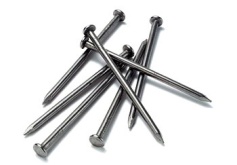 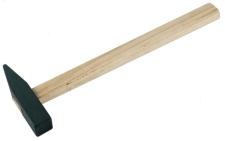 Определить падеж склонение.Какое существительное определили в творительном падеже?На какой вопрос отвечает?Какое имеет окончание?Ответы учащихся (у каждого на перте таблица)Самопроверка по образцу на доскеУ учащихся памяткаУченики составляют предложение. Один ученик записывает на доске, другой в тетради.5. Постановка учебной проблемы, формулирование проблемы, планирование деятельности2 Кто уже догадался, какая тема урока. Что мы  будем делать?Творительный падеж имен существительных 2-го склоненияЧто нам нужно знать? А для чего нам это нужно?На какие вопросы отвечает? Где пригодится?7.закрепление материала107.1 заполнить пустые поля правил частей речи.Физминутка1-правую руку на пояс2-левую руку на пояс3-правую руку на плечо4-левую руку на плечо5-правую руку вверх6-левую руку вверх7-8 – хлопки над головой.9-опустить левую руку на плечо10- правую руку на плечо13-14- хлопки по бедрам.Повторение правила.Сущ. 2-го скл. в________  п.  (кем?   ____?) Предлоги с, над, за7.2.выполнение упражнения в учебнике упр. 317 стр. 200О какой профессии шла речь?Какой профессии вы учитесь в школе?Кто из ваших родителей имеет такие профессии?Какую профессию вы хотите выбрать?Как нужно относиться к людям разных профессий?Вывод учителя.физминуткаПокажите как рубят дрова.Пилят доску. Моют пол, стирают белье, полощут, встряхивают рукиПальчиковая гимнастика.Красят домик малярыДля любимой детворы. () кулаки вниз вверх кистиЕсли только я смогуто им тоже помогу.Зрительная гимнастика.6.Работа в группахИгра «Найди пару»Учащимся класса выдаются карточки с незаконченными предложениями и подходящими словами. Нужно быть внимательным и составить полное предложение определив пару.Карточки:В булочной пахнет     тестом и сдобой.Пахнет маляр             скипидаром и краской.Блуза рабочего   	пахнет  маслом машинным. Куртка шофера          пахнет бензином.Только бездельник не пахнет никак.Учитель объясняет смысл непонятных слов.Работа над содержанием пословицы.Записать одно предложение по выбору.Дети называют незнакомые слова.В процессе игры находят пару, прикрепляют к доске, ставят вопрос к существительному 2-го склонения в творительном падеже. 5.Итог урока.Рефлексия.5.1.Прочитать слова на доске:ИнтересныйГрустилТрудныйДлинныйУзналРадостьСкучныйЛёгкийработал- используя эти слова, выразите свое отношение к уроку.- каким был наш урок? -какие учебные задачи вы поставили перед собой на уроке?- на все ли задачи удалось найти правильный ответ? Что мы для этого делали?5.2. Д/ЗСтр. 202 упр. 320,  5.1. Обучающиеся высказывают своё   мнение, заполняют  «Карту результативности», записывают домашнее задание.1скл.2 скл.3 скл.м.р. ж.р.-а     -ям.р.ж.р.на ьм.р. ж.р.-а     -яср.р. -о,   -еж.р.на ь1скл.2 скл.3 скл.м.р. ж.р.-а     -ям.р.ж.р.на ьм.р. ж.р.-а     -яср.р. -о,   -еж.р.на ь1скл.2 скл.3 скл.м.р. ж.р.-а     -ям.р.ж.р.на ьм.р. ж.р.-а     -яср.р. -о,   -еж.р.на ь1скл.2 скл.3 скл.м.р. ж.р.-а     -ям.р.ж.р.на ьм.р. ж.р.-а     -яср.р. -о,   -еж.р.на ь1скл.2 скл.3 скл.м.р. ж.р.-а     -ям.р.ж.р.на ьм.р. ж.р.-а     -яср.р. -о,   -еж.р.на ь1скл.2 скл.3 скл.м.р. ж.р.-а     -ям.р.ж.р.на ьм.р. ж.р.-а     -яср.р. -о,   -еж.р.на ь1скл.2 скл.3 скл.м.р. ж.р.-а     -ям.р.ж.р.на ьм.р. ж.р.-а     -яср.р. -о,   -еж.р.на ь1скл.2 скл.3 скл.м.р. ж.р.-а     -ям.р.ж.р.на ьм.р. ж.р.-а     -яср.р. -о,   -еж.р.на ьЖ.р.М.р.Ср.р.она мояоно мойоно моё